Rúbrica para evaluar la creatividadBesemery Treffinger (1981) identificaron otros tres criterios pertinentes para la evaluación de la creatividad: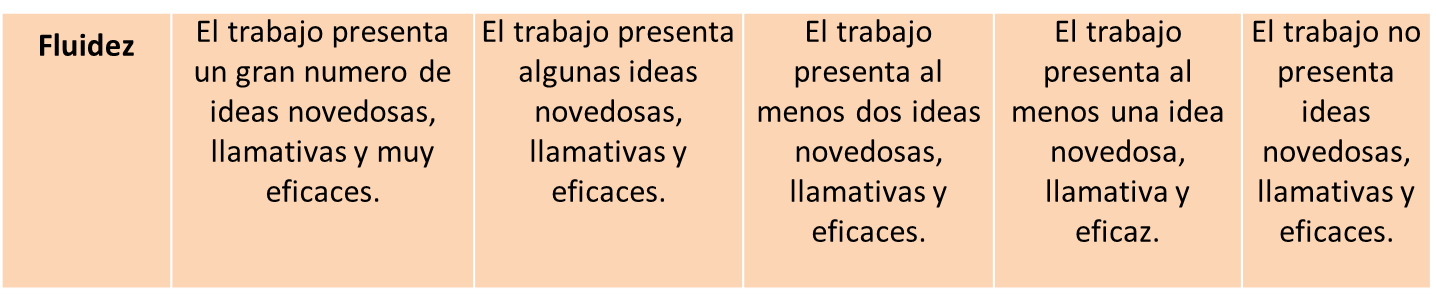 CriteriosEl trabajo es extraordinariamente creativoEl trabajo es muy creativoEl trabajo es creativoEl trabajo es algo creativoEl trabajo no es creativoNIVELES54321OriginalidadEl trabajo muestra una gran cantidad de ideas que son infrecuentes e inusuales.El trabajo muestra algunas ideas que son infrecuentes e inusuales.El trabajo muestra al menos dos ideas que son infrecuentes e inusuales.El trabajo muestra al menos una idea infrecuente e inusual.El trabajo no muestra ideas originalesFluidezEl trabajo presenta un gran número de ideas novedosas, llamativas y muy eficaces.El trabajo presenta algunas ideas novedosas, llamativas y eficaces.El trabajo presenta al menos dos ideas novedosas, llamativas y eficaces.El trabajo presenta al menos una idea novedosa, llamativa y eficaz.El trabajo no presenta ideas novedosas, llamativas y eficaces.FlexibilidadEl trabajo presenta una gran variedad de ideasEl trabajo presenta alguna variedad de ideasEl trabajo presenta al menos tres ideasEl trabajo presenta al menos dos ideasEl trabajo no presenta variedad de ideasElaboraciónEl problema ha sido elaborado con imaginación para permitir una solución convincente y poderosa.El problema ha sido elaborado con algo de imaginación para permitir una solución convincente y poderosa.El problema ha sido elaborado completando al menos una idea convincente y poderosa.El problema ha sido elaborado pero sin ser completado de manera convincente ni poderosa.El problema no ha sido elaborado hasta ser completado.